Making aur world more productiveLinde Gas a.s.a zákazníkRÚ:  100.20200080362623575REVMATOLOGICKÝ ŮSTAVSmlouvu o dlouhodobém pronájmuNA SLUPi 4128 50 Praha 2Císlo smlouvy362623575Datum vystavení21.02.2020tíslo zákazníka511318840uzavírají tuto smlouvu o dlouhodobém pronájmu lahví a dalších distribučních prostfedků na technické plyny:Zákazník získává jednorázovým zaplacenim níže uvedeného dlouhodobého nájmu + DPH za každou lahev nebo dístribuční prostředek na technické plyny Linde Gas a.s. (dále jen Linde) právo používat je v počtu a po dobu uvedenou níže.kusů7460000	NÁJEM LAHVE TG - 3 ROKY	1	21.02.2020  20.02.2023	7.300,00  CZKNájemné je zákazníkem hrazeno v hotovosti, resp. v den splatnosti uvedeném na účetním dokladu předem na celou dobu pronájmu.Lahve a distribuční prostředky na technické plyny poskytnuté k používání mohou být použity jen k odběru plynů od Linde, popřípadě od dodavatele pověřeného společností Unde.Náklady na obsluhu, údržbu, předepsané tlakové zkoušky spojené s běžným opotřebením nese Linde.Za zcizení, ztrátu, poškození nebo zničení přenechaných lahví a distribučních prostředků na technické plyny odpovídá zákazník.Po skončení smlouvy (nebude-li uzavřena smlouva nová) bude účtováno nájemné a dodatkové nájemné podle právě platných sazeb, dokud lahve nebo distribuční prostředky na technické plyny nebudou vráceny příslušnému dodacímu místu Linde. Období pro výpočet a vzník nároku a účtování dodatkového nájemného, tj. uživání lahví bez tzv. obrátky, počíná běžet 3 měsíce před skončením smlouvy.V případě ukončení výše uvedené smlouvy mezi Linde a zákazníkem během doby, za kterou je uhrazeno dlouhodobé nájemné, Linde není povinna uhradit zákazníkovi jakoukoliv částku ze zaplaceného dlouhodobého pronájmu.Součástí této smlouvy jsou na druhé straně uvedené "Všeobecné obchodní podmínky pro dodávky kapalných plynů, plynů v lahvích, paletách, pevných svazcích, kontejnerech a trajlerech a ostatních produktů a služeb".Datum 21.02.2020IC:000 11754	Ban:-ovnl GJ>OICJ1i pro p!alby v CZK:	Ban!..011J1i •po1eni 11ro plalby v EUR: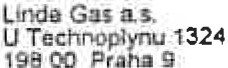 DIC  CZ00011754    UnlCredl1 6	C	R'lpublic	8  1.V.e Bani< AG Mt.nch<lnIBAN: CZ31 2700 0000 0021 13539415    IBAN: DE62 7007 0010 0230 6678 00 SIC: BACX CZ PP	BICISWIFT:DEUTDEMMXXXZá;azn· é cen(nJmTelefon: 500 121 121Fox 272 100 752www.linde-gas.czlnro..cz@llnde.eotnSpol. je zapsaná u Měslského soudu v Praze v Obchodnim rojslřiku oddll B, vložka 411  Spol. Je certllikovená dle ISO 9001, ISO 14001 a je držitelem osvědčeni Respons;ble Care.ČísloNázev produktu/Počet	PočátekKonecNájemné/kusproduktuSKP/Taric No.pronajatých   smlouvysmlouvy